TABLE OF CONTENTSOrting Valley Fire & Rescue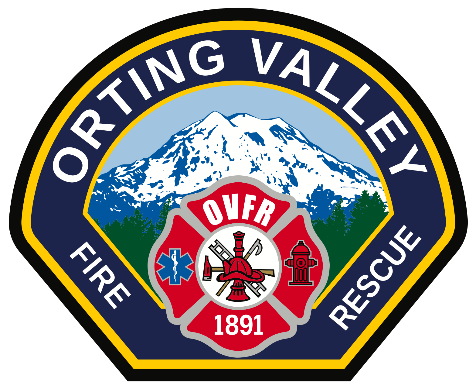 Plymovent Diesel Exhaust Removal System ~~~~~~~~~~~~~~~~~~~~~~~~~~~~~~~~~~~~~~~~~~~~~~~~~~~~~~~~~~~~~~~~Call for Bids 	2Instructions to Bidder 	3Bidder’s Checklist 	6Proposal Form 	7Form of Bid Bond 	8Non-Collusion Affidavit Statement 	9Wage Compliance Certification 	10General Conditions	11Project Specification 	14Prevailing Wages 	15CALL FOR BIDSNOTICE IS HEREBY GIVEN that sealed proposals will be received by Orting Valley Fire & Rescue (“OVFR”) for a Plymovent Diesel Exhaust Removal SystemS until 2:00 p.m., November 4, 2019.  Any bids received after the specified time and date will not be considered.  All bids shall be addressed to the attention of the Fire Chief at the Administrative Offices of the OVFR, located at 401 Washington Ave SE, Orting, WA 98360. Bids shall be placed in an envelope, which is sealed and clearly states the name of the bidder and “Exhaust Removal System.”  Bids will be publicly opened and read aloud at 3:00 p.m. on November 4, 2019 at 401 Washington Ave SE, Orting, WA 98360.The scope of work generally consists of furnishing all labor, materials, and equipment necessary for replacement of an existing Plymovent Diesel Exhaust Removal Systems at Station 40 located at 401 Washington Avenue SE, Orting, WA 99360 and installing a new Plymovent Diesel Exhaust Removal Systems at Station 42 located at 19207 Patterson Road, Orting, Washington.  Specifications are available at OVFR, Administrative Offices, at 401 Washington Ave SE, Orting, WA 98360 for public inspection.  For more information or to schedule a site inspection, contact District Secretary Kim Kemp at 360-893-2221 or kkemp@ovfr.org.Each bid must be accompanied by a cashier's check, money order, or a surety bid bond in an amount not less than five percent (5%) of the total bid amount, excluding tax.OVFR reserves the right to reject any or all bids and to waive any irregularities or informalities. OVFR hereby notifies all bidders that it will affirmatively ensure that in any contracts entered into pursuant to this advertisement, minority and women’s business enterprises will be afforded full opportunity to submit bids in response to this invitation and will not be discriminated against on the grounds of race, color, creed, sex or natural origin in consideration for an award.Notice to be published:  October 20, 2019INSTRUCTIONS TO BIDDERSInvitation to Bid.  Bids are hereby invited for the work recited in the Call for Bids attached hereto. Such work is covered by the attached plans and specifications, which are also on file in the Administrative Offices of the OVFR, located at 401 Washington Ave SE, Orting, WA 98360.Receipt of Bids.  Bids must be submitted in hard copy.  Bids shall be made only on the Proposal Form included herewith, and no proposal shall be accepted unless made on such form.Time.  Bids must be received 2:00 p.m., November 4, 2019 local time.  Bids received by OVFR later than this date and hour will not be considered.Place.  By regular mail or hand delivery at 401 Washington Ave SE, Orting, WA 98360.Bid Opening.  Bids will be opened 3:00 p.m., on November 4, 2019 in the Administrative Building at 401 Washington Ave SE, Orting, WA 98360.  Bid Award.  It is the intent of the OVFR to award a contract to the responsible bidder submitting the lowest responsive bid for the project.  OVFR intends to award this Call for Bids within three (3) business days of Bid Opening, subject to change by OVFR at its sole discretion. OVFR reserves the right to reject any or all bids and to waive any informalities or irregularities.Addenda.  Any omissions, discrepancies or need for interpretations in the bid documents shall be brought by the bidder to the attention of OVFR in writing. OVFR may issue written addenda to clarify questions which arise. All interpretations or explanations of the bid documents shall be in writing in the form of addenda and no oral statements shall in any way modify the bid documents whether made before or after the awarding of the Contract.Each Bid shall include specific acknowledgement of receipt of all Addenda by submittal of a signed proposal form issued during the bidding period. Failure to do so may result in the proposal being rejected as not responsive.Tax.  Amount bids shall reflect the bidder’s cost excluding state and local sales tax. OVFR shall calculate applicable sales tax and add it to the Bid Amount when determining the Contract Amount, if a Contract is awarded.Withdrawing Bids.  No bid may be withdrawn after the time set for bid opening, unless the award of Contract is delayed for a period exceeding sixty (60) calendar days.Examination of Conditions.  To schedule a site inspection, contact District Secretary Kim Kemp at 360-893-2221 or kkemp@ovfr.org.  Bids shall reflect the bidder’s anticipated costs for completing the work, including labor, materials and equipment.  Before submitting his or her bid, the bidder shall examine the site of the work to ascertain all the physical conditions in relation thereto. Failure to take this precaution will not release the successful bidder from entering into contracts or excuse the bidder from performing the work in strict accordance with the terms of the contract.In submitting the bid, the bidder warrants that it understands:  (1) the requirements for the performance of completed work; (2) the nature and location of the work; (3) the general and local conditions which can affect the work and/or its costs (including surface and subsurface materials or obstacles); (4) the time necessary to complete the work; (5) the bid documents and contract; and (6) the applicable Federal, State and local laws, ordinances and regulations. The bidder agrees that OVFR shall not be liable for any change order, claim for additional payment of additional time, or any other claim whatsoever that arises from bidder’s failure to fully investigate and familiarize itself with the project conditions.No oral statements made by any officer, agent, or employee of OVFR in relation to the physical conditions pertaining to the site of the work will be binding on OVFR.Bid Bond.  Each bid shall be accompanied by a bid security in a sum not less than five percent (5%) of the Bid Amount (excluding state and local sales tax). Such security shall be in the form of a certified or cashier's check payable to the OVFR, or a bid bond issued by a corporate surety licensed to do business in the State of Washington. The security shall contain the condition that the amount specified in such security shall be and remain the property of the OVFR as liquidated damages in the event that the successful bidder should fail or refuse to enter into a Contract in accordance with its bid and furnish the required performance security within ten (10) days from the date on which such bidder is notified that it is the successful bidder. Unless otherwise agreed, the bid bond shall be obtained and maintained with companies rated A- or better by Best's Key Rating Guide.It is understood by the Bidder that such failure will cause substantial injury to OVFR, which injury is not easily reduced to monetary terms, and it is therefore agreed that the entire bid security is properly to be considered as liquidated damages for such injury and will be retained by OVFR.No bid will be considered unless accompanied by such check or bid bond.Non-Collusion Affidavit.  Bidder must submit a Non-Collusion Affidavit certifying that the Bid submitted herewith is a genuine and not a collusive or sham bid and is not made in the interest of or on behalf of any person herein named and that the person, firm, association, joint venture, co-partnership or corporation herein named has not, either directly or indirectly, entered into any agreement, participated in any collusion, or otherwise taken any action in restraint of free competitive bidding in the submittal of this bid.Wage Compliance Certification. Pursuant to RCW 39.04.350(2), Bidder must submit a signed Non-Wage Compliance Certification verifying under penalty of perjury that the bidder is in compliance with the responsible bidder criteria requirement of RCW 39.04.350(1)(g).Bidder Responsibility.  Before award of a public works contract, a bidder must meet the mandatory bidder responsibility criteria set forth in RCW 39.04.350(1) to be considered a responsible bidder and qualified to be awarded a public works project as follows:(a) At the time of bid submittal, have a certificate of registration in compliance with chapter 18.27 RCW;(b) Have a current state unified business identifier number;(c) If applicable, have industrial insurance coverage for the bidder's employees working in Washington as required in Title 51 RCW; an employment security department number as required in Title 50 RCW; and a state excise tax registration number as required in Title 82 RCW;(d) Not be disqualified from bidding on any public works contract under RCW 39.06.010 or 39.12.065(3);(e) If bidding on a public works project subject to the apprenticeship utilization requirements in RCW 39.04.320, not have been found out of compliance by the Washington state apprenticeship and training council for working apprentices out of ratio, without appropriate supervision, or outside their approved work processes as outlined in their standards of apprenticeship under chapter 49.04 RCW for the one-year period immediately preceding the date of the bid solicitation;(f) Have received training on the requirements related to public works and prevailing wage under this chapter and chapter 39.12 RCW;(g) Within the three-year period immediately preceding the date of the bid solicitation, not have been determined by a final and binding citation and notice of assessment issued by the department of labor and industries or through a civil judgment entered by a court of limited or general jurisdiction to have willfully violated, as defined in RCW 49.48.082, any provision of chapter 49.46, 49.48, or 49.52 RCW.Bidder may be required by OVFR to submit documentation demonstrating compliance with these requirements.  BIDDER’S CHECKLISTThe bidder’s attention is especially called to the following forms which must be completed in full as required and submitted collectively as the bid proposal package:_____ 1.	PROPOSAL FORM – The unit prices must be shown in the space provided.  Show unit prices in both words and figures when required. Failure to acknowledge receipt of an Addenda may render a bid non-responsive._____ 2.	BID BOND – This form is to be completed by the bidder and the surety company unless bid is accompanied by a certified check.  The amount of this bid bond shall not be less than five percent (5%) of the total amount of the bid and may be shown in dollars on a percentage basis._____ 3.	NON-COLLUSION AFFIDAVIT – To be signed and notarized._____ 4.	WAGE COMPLIANCE CERTIFICATION – To be signed.The following forms are to be executed and submitted within ten (10) calendar days after notice of award._____ 1.	CONTRACT – To be executed by the successful bidder._____ 2.	PERFORMANCE / PAYMENT BONDS – OVFR’s standard Performance/Payment Bond Form, included with this Invitation to Bid, must be executed by the successful bidder and their surety company._____ 3.	CERTIFICATE OF INSURANCE – Form to be furnished by Contractor’s insurance company._____ 4.	CONTRACTOR’S DECLARATION – RETAINED PERCENTAGE – Contractor’s Declaration of Option for Management of Statutory Retained Percentage._____ 5.	STATEMENT OF INTENT TO PAY PREVAILING WAGES – To be filed immediately after the contract is executed and before work begins.PROPOSAL FORMBid Amount.  Having carefully examined the site, bid documents, and Specifications for the Plymovent Diesel Exhaust Removal System project for OVFR, located in Pierce County, the undersigned proposes to furnish all labor, materials and equipment required to perform all work in accordance with the above named documents for the following price; ____________________________________________________    $ ________________Written Amount							     Numerical AmountBid Bond.  Accompanying this proposal is a Bid Bond in the amount of five percent (5%) of the total bid amount.Withdrawal.  The above proposal will not be withdrawn within thirty (30) days after the actual date of the opening hereof.Performance and Payment Bonds.  If the undersigned be notified of acceptance of this Proposal within thirty (30) days of the time set for opening of bids, it agrees to execute a contract for the above stated sum, and shall give a 100% Performance and Payment Bond as required by law and that it will begin work within ten (10) days after Notice to Proceed.Signing Authority.  By signing below, the undersigned hereby acknowledges that he or she is authorized and duly bound to execute this Bid Proposal Form on behalf of the Contractor named here below. Bidder Responsibility.  By signing below, the undersign hereby verifies, under penalty of perjury, that within the three-year period immediately preceding the date of this Invitation to Bid, Bidder has not been determined by a final and binding citation and notice of assessment issued by the Department of Labor and Industries or through a civil judgment entered by a court of limited or general jurisdiction to have willfully violated, as defined in RCW 49.48.082, any provision of Chapter 49.46, 49.48, or 49.52 RCW.Addenda.  Receipt of Addenda(s) numbered _________ is hereby acknowledged.NAME OF BIDDER:  	ADDRESS:  	TELEPHONE:  	  EMAIL:  	CONTRACTOR REGISTRATION NO.:  	BIDDER’S UBI NO.:  	BIDDER’S TAX IDENTIFICATION NO. (OR SSN):  	SIGNATURE:  	  DATE:  	PRINT NAME:  	  TITLE:  	FORM OF BID BONDHerewith find deposit in the form of a ________________________ (state whether certified check, cashier's check or bid bond), for the amount of $ _______________________, which amount is not less than five percent (5%) of the total bid.______________________________Signature	BID BONDKNOW ALL PERSONS BY THESE PRESENTS:That _________________________________________________________________, as Principal, and ___________________________________________________________, as Surety, are held and firmly bound unto ORTING VALLEY FIRE & RESCUE, as Obligee, in the penal sum of ___________________________ DOLLARS, for payment of which the Principal and Surety bind themselves, their heirs, executors, administrators, successors and assigns, jointly and severally, by these presents.The Condition of this Obligation is such that if the Obligee shall make any award to the Principal for _______________________________________________________________ according to the terms of the proposal or bid made by the Principal therefor and the Principal shall duly make and enter into a contract with the Obligee in accordance with the terms of said Proposal or bid and award and shall give bond for the faithful performance thereof, with Surety or Sureties approved by the Obligee; or if the Principal shall in case of failure so to do, pay and forfeit to the Obligee the penal amount of the deposit specified in the call for bids, then this obligation shall be null and void; otherwise it shall be and remain in full force and effect and the Surety shall forthwith pay and forfeit to the Obligee, as penalty and liquidated damages, the amount of this bond.SIGNED, SEALED AND DATED THIS ________, DAY OF __________, 2019. BY: __________________________PrincipalBY: __________________________SuretyNON-COLLUSION AFFIDAVIT STATEMENTSTATE OF WASHINGTONss	NON-COLLUSION AFFIDAVITCOUNTY OF ___________I, ________________________________, under penalty of perjury under the laws of the State of Washington, do state and affirm that the bid submitted for ____________________________________________________ is a genuine and not a sham or collusive bid, or made in the interest or on behalf of any person not herein named; and he further says that the said bidder has not directly or indirectly induced or solicited any bidder on the above work or supplies to put in a sham bid or any other person or corporation to refrain from bidding; and that said bidder has not in any manner sought by collusion to secure to him/her self an advantage over any other bidder or bidders._________________________ (Contractor)By: _____________________ Subscribed and sworn to before me this ______ day of ______, 2019. _________________________ Notary Public in and forthe State of Washington:residing at _____________THIS FORM MUST BE COMPLETED AND INCLUDED AS PART OF THE BID PROPOSAL WAGE COMPLIANCE CERTIFICATIONI, ____________________________________________, under penalty of perjury under the laws of the State of Washington, do certify and declare that within the three (3) year period immediately preceding the date of this bid, the bidder has not been determined by a final and binding citation and notice of assessment issued by the Department of Labor and Industries or through a civil judgment entered by a court of limited or general jurisdiction to have willfully violated, as defined in RCW 49.48.082, any provision of Chapter 49.46, 49.48, or 49.52 RCW._________________________ (Contractor)By: ______________________ 								Date: ____________________								City/State: ________________THIS FORM MUST BE COMPLETED AND INCLUDED AS PART OF THE BID PROPOSALGENERAL CONDITIONSPRODUCTS AND SERVICESProvide a description of the Plymovent Diesel Exhaust Removal System offered as set forth in Project Specification. All materials offered must be new, unused and most current product lines, unless otherwise clearly identified as remanufactured goods.TIME OF COMPLETIONWork on the project shall commence on or before a date to be specified in a written “Notice to Proceed”. Substantial Completion of the work shall be no later than 49 calendar days thereafter.  Final completion of the work shall be no later than 30 calendar days after Substantial Completion.PREVAILING WAGESThe rate of wages to be paid to all workers, laborers or mechanics employed in the performance of any part of this contract shall be in accordance with the provisions of CHAPTER 39.12 R.C.W., as amended, and the rules and regulations of the Department of Labor and Industries.INASMUCH AS THE CONTRACTOR/VENDOR WILL BE HELD RESPONSIBLE FOR PAYING THE PREVAILING WAGE, IT IS IMPERATIVE THAT ALL CONTRACTORS/VENDORS FAMILIARIZE THEMSELVES WITH THE CURRENT WAGE RATES BEFORE SUBMITTING ON THESE SPECIFICATIONS.The successful contractor/vendor must submit an "Intent to Pay Prevailing Wages" form.  A copy of the current Washington State Prevailing Wage Rates for Pierce County is included.  Certified Payrolls, including “No Work Performed” periods, are a requirement and shall be submitted by both the contractor/vendor and any and all subcontractors regardless of tier. PERFORMANCE AND PAYMENT BONDThe successful contractor/vendor must supply OVFR with an acceptable performance and payment bond or other surety for one hundred percent (100%) of the bid amount for the entire project in compliance with RCW 39.08.010. RETAINAGEThe OVFR will retain five percent (5%) of the total project billings until sixty (60) calendar days after the Completion Date.  The Completion Date is the day all the Work specified is complete and all obligations of the contractor/vendor are fulfilled by the contractor/vendor.  All documentation required by the Contract and required by law must be furnished by the contractor/vendor before establishment of this date.ALL RETAINAGE (subject to allowance for claims) WILL BE HELD UNTIL THE FOLLOWING CONDITIONS ARE MET:a.	Receipt of the Department of Labor and Industries Affidavit of Wages Paid. b.	Receipt of certificate of payment of excise taxes from the Department of Revenue.c.	Certificate from Employment Security Department.If the contractor/vendor wishes to submit a bond for all or any portion of the contract retainage, the contractor/vendor shall satisfy all of the following conditions:Comply with RCW 60.28.011 in all respects;Submit a bond written on the Bond in Lieu of Retained Funds;Assure that the Bond in Lieu of Retained Funds is underwritten by a surety company having not less than an A- rating from A.M. Best;Provide a written statement signed by a duly authorized officer of the contractor/vendor attesting (i) that contractor/vendor will accept like bonds from any subcontractors or suppliers from which the contractor/vendor has retained funds and further (ii) that contractor/vendor shall then release the funds retained from the subcontractor or supplier to the subcontractor or supplier within thirty days of accepting the bond from the subcontractor or supplier. CHANGE ORDERSAll change orders, which will increase or decrease the total project cost, or project completion, to OVFR must be authorized in writing by OVFR as provided for herein prior to the contractor/vendor undertaking the work.  Any increase in price due to a change order which is not authorized in writing by OVFR prior to the contractor/vendor undertaking the work will not be paid for by OVFR.  Such approval must come from the Fire Chief or his designee. OVFR shall not be bound by any statements which have not been incorporated into an approved change order as provided for herein.PAYMENTAll monthly progress payments shall be submitted by the last day of each month and progress payments will be paid within thirty (30) days of receipt, subject to Commission approval.  Invoices shall be submitted to the attention of the Fire Chief.  Prior to application for final payment, the contractor/vendor shall provide proof of payment of all subcontractors.OVFR reserves the right to require proof of payment of all subcontractors in a form acceptable to OVFR.  OVFR may, in its sole discretion, withhold final payment until such proof of payment has been received.STATUTES, LAWS, CODES, AND REGULATIONSAll statutes, codes, municipal ordinances and regulations shall be complied with in the pursuit of all portions of the work.ASSIGNMENT OF CONTRACT AND SUBLETTINGThe contractor/vendor shall not assign this contract nor any part thereof, nor any monies due or to become due thereunder without the prior written approval of OVFR.  The contractor/vendor shall not sublet any part of this contract without first having obtained the written consent of OVFR to do so.  In case such consent is given, it shall in no way release the contractor/vendor from any responsibility, but the contractor/vendor shall be held in all respects accountable for the same as if no consent had been given.  The contractor/vendor will be required to give personal attention to the work which is sublet.CLAIMS FOR DAMAGESThe contractor/vendor or subcontractor shall not be entitled to any claim for damages on account of hindrance or delays in the completion of the work due to the acts of OVFR or the acts of another contractor/vendor in performance of a contract with OVFR.The contractor/vendor or subcontractor shall not be charged with liquidated damages because of any delays in the completion of the work due to unforeseeable causes beyond the contractor’s/vendor’s control and without fault or negligence of the contractor/vendor, including, but not restricted to, unusually severe weather, fire or other casualty, strikes and other exceptional causes as provided herein or delays of subcontractors due to such causes; provided the contractor/vendor shall first give notice in writing of the cause of any such act, hindrance or delay within ten (10) days after its occurrence.INSPECTION OF WORKAll labor, materials, and equipment furnished by the contractor/vendor shall be subject to the inspection and approval of OVFR's representative at any time during the progress of the work and until final completion thereof.  OVFR will not pay for unauthorized or defective work.  At the direction of OVFR’s representative, the contractor/vendor shall immediately remedy, remove, replace or dispose of unauthorized or defective work or materials and bear all costs of doing so.CLEANUPFrom time to time as may be ordered by OVFR's representative and, in any event, immediately after completion of work, the contractor/vendor shall, at his or her own expense, clean up and remove all refuse and unused materials of any kind resulting from the work.  Upon failure to do so within twenty-four (24) hours after having been notified by OVFR's representative, the work may be done by OVFR and the costs thereof charged to the contractor/vendor and deducted from the final estimate.CONTRACTOR AND SUBCONTRACTOR RESPONSIBILITY CRITERIAA public works contractor/vendor must verify responsibility criteria for each first-tier subcontractor, and a subcontractor of any tier that hires other subcontractors must verify responsibility criteria for each of its subcontractors.  Verification shall include that each subcontractor, at the time of subcontract execution, meets the responsibility criteria listed in RCW 39.04.350(1) and possesses an electrical contractor license, if required by chapter 19.28 RCW, or an elevator contractor license, if required by chapter 70.87 RCW.  This verification requirement, as well as the responsibility criteria, must be included in every public works contract and subcontract of every tier.PROJECT CLOSE-OUT DOCUMENTS	As part of the project close-out the contractor/vendor shall submit the following:Manufacturer information for all product use;Operation manuals; andWarrantiesPROJECT SPECIFICATIONSScope of Work.  Supplying all necessary supervision, materials, equipment, supplies, and skilled and sufficient workforce to fully, completely, and faithfully replace the Plymovent Diesel Exhaust Removal Systems at Station 40 located at 401 Washington Avenue SE, Orting, WA 99360 and install a new Plymovent Diesel Exhaust Removal Systems at Station 42 located at 19207 Patterson Road, Orting, Washington, including, without limitation, as provided below:Station 40Three (3) STRA-70-2, Straight Rail Back-In System, 66' Rail, Two HosesLot Inlet Ducting, Materials and installation hardwareRemove Magnagrip Tracks, Hoses & Inlet Ducting(6) Tailpipe ModificationsStation 42Two (2) SBTA-21, Sliding Balancer Track Back-In System, 19' Track, One HoseOne (1) 3HP Fan, 208-230V, 1Phase, with TEFC MotorOne (1) 3HP OS-3 Control Panel, 208-230V, 1Phase, Wireless Sensor SystemLot Ducting, Materials and installation hardwareOne (1) 2HP, 115V, 1 Phase, 20 Gallon, Air Compressor(2) Tailpipe Modifications.Work includes all required lifts, electrical work, freight, and labor.PREVAILING WAGESHow to obtain Prevailing Wage Rates for this Project:Press control and click on link https://fortress.wa.gov/lni/wagelookup/prvWagelookup.aspxType in the county, or counties, in which work will be performedFor Effective Date use bid opening dateChoose the applicable Trade and get wagesA hard copy can be sent upon request.